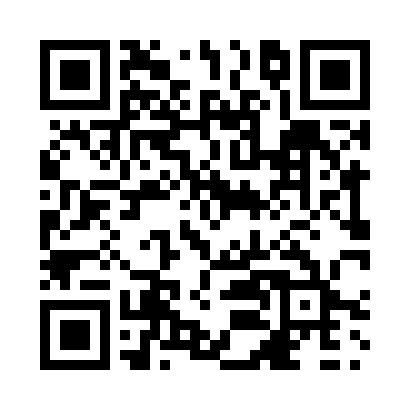 Prayer times for Porcupine, Ontario, CanadaMon 1 Jul 2024 - Wed 31 Jul 2024High Latitude Method: Angle Based RulePrayer Calculation Method: Islamic Society of North AmericaAsar Calculation Method: HanafiPrayer times provided by https://www.salahtimes.comDateDayFajrSunriseDhuhrAsrMaghribIsha1Mon3:285:271:296:589:3011:292Tue3:285:281:296:589:3011:293Wed3:295:291:296:589:2911:294Thu3:295:301:296:589:2911:295Fri3:305:301:296:589:2811:296Sat3:305:311:306:579:2811:297Sun3:315:321:306:579:2711:288Mon3:315:331:306:579:2711:289Tue3:325:341:306:579:2611:2810Wed3:325:351:306:569:2511:2811Thu3:335:361:306:569:2511:2712Fri3:335:371:306:569:2411:2713Sat3:345:381:316:559:2311:2714Sun3:355:391:316:559:2211:2615Mon3:355:401:316:559:2211:2616Tue3:365:411:316:549:2111:2617Wed3:365:421:316:549:2011:2418Thu3:385:431:316:539:1911:2319Fri3:415:441:316:539:1811:2120Sat3:435:451:316:529:1711:1921Sun3:455:461:316:519:1611:1722Mon3:475:481:316:519:1411:1523Tue3:495:491:316:509:1311:1224Wed3:515:501:316:499:1211:1025Thu3:535:511:316:499:1111:0826Fri3:555:521:316:489:1011:0627Sat3:585:541:316:479:0811:0428Sun4:005:551:316:469:0711:0229Mon4:025:561:316:469:0610:5930Tue4:045:581:316:459:0410:5731Wed4:065:591:316:449:0310:55